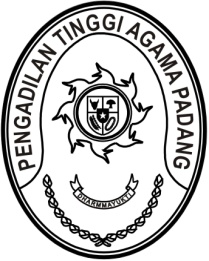 S  U  R  A  T      T  U  G  A  SNomor : W3-A/909/PP.00.2/3/2022Menimbang 	: 	bahwa Badan Litbang Diklat Hukum dan Peradilan Mahkamah Agung RI mengadakan Pelatihan Singkat Pani tera Pengganti 4 (Empat) Peradilan Seluruh Indonesia yang diikuti antara lain oleh Panitera dan Panitera Pengganti pada Pengadilan Tinggi Agama Padang; Dasar 	: 	Surat Kepala Pusdiklat Teknis Peradilan Mahkamah Agung RI Nomor 405/Bld.3/Dik/S/3/2022 tanggal 9 Maret 2022 perihal Pemanggilan Peserta Pelatihan Singkat Panitera Pengganti 4 (Empat) Peradilan Seluruh Indonesia;MEMBERI TUGASKepada 	:Untuk 	 :  	Pertama	 : 	mengikuti Pelatihan Singkat Panitera Pengganti 4 (Empat) Peradilan Seluruh Indonesia Gelombang II pada tanggal 22 s.d. 24 Maret  2022 secara daring;Kedua	: 	selama mengikuti Pelatihan Online yang bersangkutan dibebaskan dari tugas.17 Maret 2022Plt. Ketua,Syafri AmrulTembusan:Ketua Pengadilan Tinggi Agama Padang (sebagai laporan).Nama:Drs. Abd. Khalik, S.H., M.H.NIP:196802071996031001Pangkat/Gol. Ru.:Pembina Utama Muda (IV/c)Jabatan:PaniteraUnit Kerja:Pengadilan Tinggi Agama Padang2.Nama:H. Masdi, S.H.NIP:196806221990031004Pangkat/Gol. Ru.:Pembina (IV/a)Jabatan:Panitera Muda HukumUnit Kerja:Pengadilan Tinggi Agama Padang3.Nama:Drs. AprizalNIP:196004061987031005Pangkat/Gol. Ru.:Pembina Tk. I (IV/b)Jabatan:Panitera PenggantiUnit Kerja:Pengadilan Tinggi Agama Padang4.Nama:Drs. Syaiful Ashar, S.H.NIP:196609141992021001Pangkat/Gol. Ru.:Pembina (IV/a)Jabatan:Panitera PenggantiUnit Kerja:Pengadilan Tinggi Agama Padang5.Nama:Faizal Roza, S.H.NIP:196008111989031002Pangkat/Gol. Ru.:Penata Tk.I (III/d)Jabatan:Panitera PenggantiUnit Kerja:Pengadilan Tinggi Agama Padang6.Nama:Drs. DaryamurniNIP:196503061992031003Pangkat/Gol. Ru.:Penata Tk.I (III/d)Jabatan:Panitera PenggantiUnit Kerja:Pengadilan Tinggi Agama Padang7.Nama:Drs. H. YusnediNIP:196008281987031003Pangkat/Gol. Ru.:Penata Tk.I (III/d)Jabatan:Panitera PenggantiUnit Kerja:Pengadilan Tinggi Agama Padang8.Nama:H. Kutung Saraini, S.Ag.NIP:196504021992021002Pangkat/Gol. Ru.:Penata Tk.I (III/d)Jabatan:Panitera PenggantiUnit Kerja:Pengadilan Tinggi Agama Padang9.Nama:Drs. HamzahNIP:196202081992021001Pangkat/Gol. Ru.:Penata Tk.I (III/d)Jabatan:Panitera PenggantiUnit Kerja:Pengadilan Tinggi Agama Padang10.Nama:Enjer Sades, S.H.NIP:196212181982031002Pangkat/Gol. Ru.:Penata Tk.I (III/d)Jabatan:Panitera PenggantiUnit Kerja:Pengadilan Tinggi Agama Padang